MR BEAN’S SANDWICHVideo activity – Past Simplehttp://www.youtube.com/watch?v=bS1ePEZZCDYfrom http://busyteacher.org/10967-mr-beans-sandwich.htmlPut the verbs in brackets in the past. Then watch the video and mark the statements T (true) or F (false).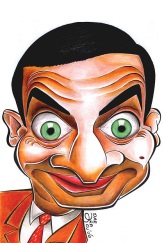 Mr Bean ________________________ (be) at the park. (    )Two men  ________________________ (be) with him on the park bench. (    )He ________________________ (take) out some bread to make a sandwich. (    )He ________________________ (drink) some coffee. (    )He ________________________ (get) some chicken from the inside pocket of his jacket. (    )The man who ________________________ (sit) next to Mr Bean ________________________ (give) him a sandwich. (    )The man ________________________ (stop) eating to help Mr Bean make his sandwich. (    )Mr. Bean ________________________ (have) some fish in a jar. (    )

Write the verbs in the past and watch the video again. Put the sentences below in the correct order....……. He ___________________________ (take) out some butter.………. He ___________________________ (get) some bread from inside his jacket.………. He ___________________________ (make) some tea.………. He___________________________ (put) the lettuce in a sock.………. He ___________________________ (drink) some milk.………. He ___________________________ (wash) the lettuce.………. He ___________________________ (see) the man eating a sandwich.………. He ___________________________ (use) his credit card to spread the butter.………. He ___________________________ (cut) two slices of bread.………. He ___________________________ (eat) the sandwich.………. He ___________________________ (drop) his sandwich.………. He ___________________________ (hit) the fish on the bench.

Now ask the appropriate questions according to the underlined parts of the answers.
___________________________________________________________________________?
No, he went to the park during the day.
___________________________________________________________________________?
He had all the ingredients for his sandwich inside his jacket.
___________________________________________________________________________ ?
He cut the bread using a pair of scissors.
___________________________________________________________________________?
He gave him half of his sandwich because Mr Bean dropped his sandwich.